.Starts On Vocal (32 Counts.)Step, Rock & Kick, Cross, Coaster Step, Step, 1/2 Pivot, Step, 1/2, 1/4, Rock.Recover & Cross & Behind & Rock, Recover & Cross, 1/4, 1/2 Step.Rock & 3/8, Circular 5/8 Weave, Rock & Side (With Drag).Run R-L-R, Rock & Step. Rock & 1/2, Sailor 1/2.Restarts: (*) On Wall 2 & Wall 5Dance Up To and Including Counts 8&1 in Section 2 (Count 17)..Then Restart Dance .. Count 1 Being First Count of Dance.On Last Wall Music Will Slow & Fade… Stick With It & Make Your Own Beautiful Finish.Hold My Hand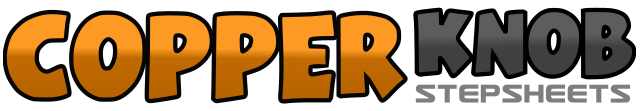 .......Count:32Wall:4Level:Intermediate.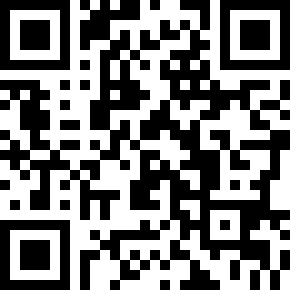 Choreographer:Neville Fitzgerald (UK) & Julie Harris (UK) - November 2010Neville Fitzgerald (UK) & Julie Harris (UK) - November 2010Neville Fitzgerald (UK) & Julie Harris (UK) - November 2010Neville Fitzgerald (UK) & Julie Harris (UK) - November 2010Neville Fitzgerald (UK) & Julie Harris (UK) - November 2010.Music:Hold My Hand (with Akon) - Michael JacksonHold My Hand (with Akon) - Michael JacksonHold My Hand (with Akon) - Michael JacksonHold My Hand (with Akon) - Michael JacksonHold My Hand (with Akon) - Michael Jackson........1Step forward on Left.2&3Rock to Right side on Right, recover on Left, kick Right forward diagonal Right.&Cross step Right over Left.4&5Step back on Left, step Right next to Left, step forward on Left.6-7Pivot 1/2 turn to Right, step forward on Left. (6:00)8&1Make 1/2 turn to Left stepping back on Right, 1/4 turn to Left stepping Left to Left side, cross rock Right over Left. (9:00)2&3Recover on Left, step Right to Right side, cross step Left over Right.&4Step Right to Right side, cross step Left behind Right.&5Step Right to Right side, cross rock Left over Right.6&7Recover on Right, step Left to Left side, cross step Right over Left.8&1Make 1/4 turn to Right stepping back on Left, 1/2 turn to Right stepping forward on Right, (*) step forward on Left.  (6:00)2&3Rock forward on Right, recover on Left, make 3/8 turn to Right stepping forward on Right. (10:30)4&5Cross Left over Right making 1/8 turn to Left (9:00), step Right to Right side, cross step Left behind Right making 1/8 turn to Left (7:30).6&7Cross step Right behind Left making 1/8 turn to Left (6:00), make 1/4 turn to Left stepping forward on Left (3:00), Right to Right side. (4-7 should look circular)8&1Cross rock Left behind Right, recover on Right, step Left to Left side. (drag Right towards Left rising up slightly on Left)2&3Dropping down slightly run forward Right-Left-Right.4&5Rock forward on Left, recover on Right, step back on Left.6&7Rock back on Right, recover on Left, make 1/2 turn to Left stepping back on Right.8&(1)Cross step Left behind Right making 1/4 turn to Left, make 1/4 Left stepping Right next to Left, (step forward on Left beginning dance again.)